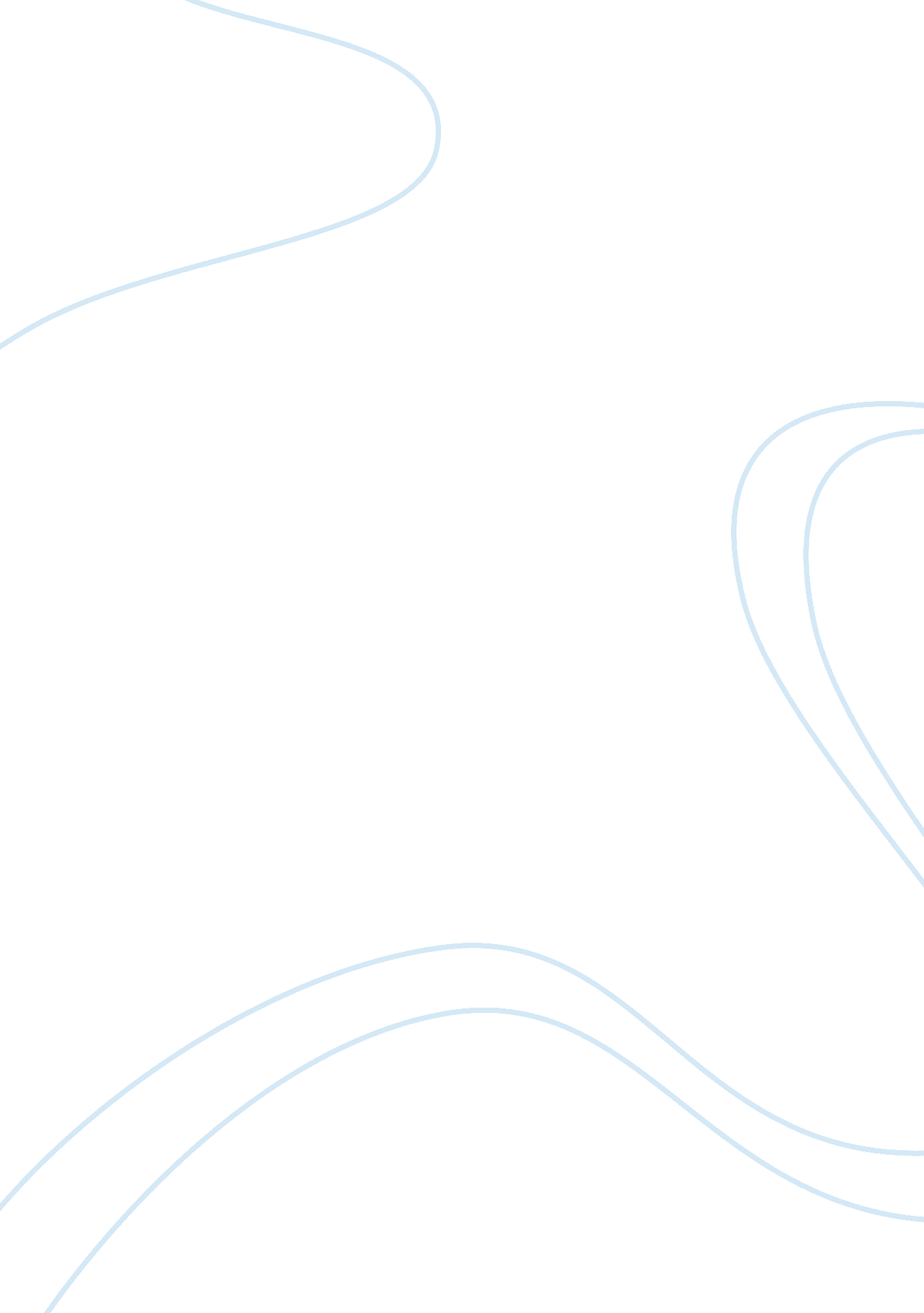 The personal use as teachers education essayEducation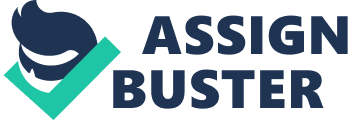 In the personal usage as instructors, we will be researching the Howard Gardner theory and the differences usages it can hold and its importance in kids 's acquisition procedure. In this undertaking you can see the definition and information of The Multiple Intelligences Theory of Howard Gardner and the impact it has in the learning procedure of the pupils in the schoolroom. This research undertaking will besides concentrate in how this theory aims to spread out and do the acquisition procedure of the pupil wider and easier, learning the pupil the stuff piece at the same clip doing usage of his abilities and accomplishments to do this procedure faster and efficient. This theory explains that in the schoolroom we will happen, as future pedagogues, a diverseness of pupils with different types of intelligences and abilities that will impact the manner they learn and get cognition. This theory helps each pupil have the same chance to develop their intelligences. This theory can be applied by the instructor in the schoolroom in different ways. For illustration: by cognizing that each pupil learns in different ways, the instructor can integrate what he is learning with each pupil intelligences ; for illustration, allow 's state in the Spanish category the instructor have to discourse a narrative, than if some pupils are good at larning throughmusic, he can unite singing with the narrative narrative, or if the pupil is good at logic, he can give them logical exercisings including narrative elements. We hope you enjoy this research undertaking every bit much as we did Approach Theory This theory state us about the difference intelligence people posses, the public-service corporation and importance it has in the schoolroom and pupil learning procedure. The theory of the Multiple Intelligence that Howard Gardner proposes, is about how each individual learn in different manner by including the intelligence they posses with what they are been taught. There are eight different intelligences that had been officially identify and recognized, these are: lingual ( `` word smart '' ) , logical-mathematical ( `` number/reasoning smart '' ) , spacial ( `` image smart '' ) , bodily-kinesthetic ( `` organic structure smart '' ) , musical ( `` music smart '' ) , interpersonal ( `` people smart '' ) , intrapersonal ( `` self smart '' ) , naturalist ( `` nature smart '' ) . In other words we can state multiple Intelligences are eight different ways to show rational ability. The theory of multiple intelligences proposes a major transmutation in the manner our schools are run. It suggests that instructors be trained to show their lessons in a broad assortment of ways utilizing music, concerted acquisition, art activities, function drama, multimedia, field trips, interior contemplation, and much more. The theory of multiple intelligences has strong deductions for grownup acquisition and development. Many grownups find themselves in occupations that do non do optimum usage of their most extremely developed intelligences ( for illustration, the extremely bodily-kinesthetic person who is stuck in a lingual or logical desk-job when he or she would be much happier in a occupation where they could travel about, The theory of multiple intelligences gives grownups a whole new manner to look at their lives, analyzing potencies that they left buttocks in theirchildhood. Here are the different intelligences, a brief description and the accomplishments each of them. The pupils with the visual/spatial intelligence have the ability to comprehend the ocular. These scholars tend to believe in images and need to make graphic mental images to retain information. They enjoy looking at maps, charts, images, pictures, and films. The accomplishments they have ( which instructors should hold in head when learning them ) are: my stifier edifice, reading, composing, understanding charts and graphs, and many more. Students with the verbal/linguistic intelligence have abilities that include the usage of words and linguisticcommunication. These scholars have extremely developed auditory accomplishments and are by and large elegant talkers. They think in words instead than images. Their accomplishments include: hearing, speech production, composing, narrative relation, explicating, instruction, utilizing wit, etc. Peoples with the logical/mathematical intelligence have the ability to utilize ground, logic and Numbers. These scholars think conceptually in logical and numerical forms doing connexions between pieces of information. Always funny about the universe around them, these learner ask tons of inquiries and like to make experiments. Their accomplishments include: job resolution, sorting and categorising information, working with abstract constructs to calculate out the relationship of each to the other, etc. Learners with the bodily/kinesthetic intelligence have the ability to command organic structure motions and handle objects skilfully. These scholars express themselves through motion. They have a good sense of balance and eye-hand co-ordination. ( e. g. ball drama, equilibrating beams ) . Through interacting with the infinite around them, they are able to retrieve and treat information. Their accomplishments include: dance, physical co-ordination, athleticss, custodies on experimentation, utilizing organic structure linguistic communication, trades, moving, miming, utilizing their custodies to make or construct, showing emotions through the organic structure. Students with the musical/rhythmic intelligence have the ability to bring forth and appreciate music. These musically inclined scholars think in sounds, beat and forms. They instantly respond to music either appreciating or knocking what they hear. Many of these scholars are highly sensitive to environmental sounds ( e. g. crickets, bells, dripping lights-outs ) . Their accomplishments include: vocalizing, whistling, playing musical instruments, acknowledging tonic forms, composing music, retrieving tunes, understanding the construction and beat of music. Those who possess the interpersonal intelligence have the ability to associate and understand others. These scholars try to see things from other people 's point of position in order to understand how they think and feel. Their accomplishments include: seeing things from other positions ( dual-perspective ) , listening, utilizing empathy, understanding other people 's tempers and feelings, reding, co-operating with groups, detecting people 's tempers, A and many more. Having the intrapersonal intelligence will give you the ability to self-reflect and be cognizant of one 's interior province of being. These scholars try to understand their interior feelings, dreams, relationships with others, and strengths and failings. Their accomplishments include: Acknowledging their ain strengths and failings, reflecting and analysing themselves, consciousness of their interior feelings, desires and dreams, measuring their thought forms, concluding with themselves, understanding their function in relationship to others. The pupils with the realistic smart being able to touch, experience, keep, and seek practical hands-on experiences, but by and large out-of-doors within theenvironment, nature and animate beings. Being Naturalistic agencies you are really interested and funny of your surroundings. These scholars enjoy playing out and traveling on trips to larn about the environment and the animate beings. And likely maintain or like pets, and dislikepollutionand people that litter. Their accomplishments include: May be really interested in species, or in the environment and the Earth, may hold a strong affinity to the outside universe or to animate beings, they may bask topics like biologicalscience, vegetation, geology, weather forecasting, astronomy fauna, or palaeontology. Design ( Classroom usage ) The instructor ( utilizing wholly this theory ) aims to learn the assigned stuff in a different manner for each group of pupils that posses the same intelligence. For this, the instructor has to place by giving a trials to the pupils, how many of them belong to a peculiar intelligence group. Once all the pupils intelligence had been identify they are divided and grouped together merely with the pupils they portion the same intelligence. The pupils that possess the lingual intelligence acquire together in a side of the schoolroom, while the pupils with the musical intelligence acquire together in a different side, same applies to every other intelligence. After all the pupils are in groups with the pupils that posses the same intelligence as them, the instructor will learn the exact same category stuff to each group but otherwise to each of them. If the instructor is learning about animate beings who eat merely veggies, the group of pupils possessing the lingual intelligence can read about it, the group of pupils possessing the logical-mathematical intelligence could utilize mathematical expressions to show it, pupils with the visual-spatial intelligence can analyze a in writing chart that illustrates the rule ; like this illustrations, the remainder of the groups will learn and be taught the same stuff but in a different manner. By learning to a pupil 's intelligences and by letting them to show themselves utilizing their preferable intelligences the full schoolroom can be enriched. Students will research the Multiple Intelligences theories and learn to plan lesson programs that appeal to assorted intelligences. But, apart of separately utilizing a different method for each pupils, another signifier of utilizing the Multiple Intelligences Theory would be for all the pupils, no affair which intelligence they are portion of, to be taught with every other intelligence method, this will affect everyone in the schoolroom into a better acquisition experience in my sentiment and I think is really the one most instructors use now years. For illustration: Teachers should construction the presentation of stuff in a manner which engages most or all of the intelligences. For illustration, when learning about the radical war, a instructor can demo pupils conflict maps, play radical war vocals, form a function drama of the sign language of the Declaration of Independence, and have the pupils read a novel about life during that period. This sort of presentation non merely excites pupils about acquisition, but it besides allows a instructor to reenforce the same stuff in a assortment of ways. By triping a broad mixture of intelligences, learning in this mode can ease a deeper apprehension of the capable stuff. When sing multiple intelligences in the schoolroom, a instructor should avoid the impulse to label kids as holding merely one such type. Many kids will hold strengths and failings in more than one of these countries. All kids in the schoolroom should be encouraged to seek new things and research every construct through a broad assortment of experiences. Showing stuff in assorted ways allows instructors to make more pupils, potentially extinguishing the defeat when some merely don't look to `` acquire it. '' The benefits of integrating the Multiple Intelligences Theory in the schoolroom would be: Provide reliable experiences for pupils based on single demands. Longer storage of memory because activities are meaningful and connect to personal experiences. Activities/performances may increase parent engagement in the schoolroom and school. Students able to show and portion strength. Students to derive self assurance because they are demoing off their country of strength. Decision Once we finish our Research Paper Project we notice that there exists some theory elements form the Multiple Intelligence Theory that we didn't know. When we began our research, we found some different information. In some resources at that place appear seven intelligences but in others appear eight. Finally we can reason that there are eight different types of intelligences. Thanks to this research we learn about diverse and different instruction techniques and schemes that the instructor may utilize in the classroom. We like being working and look intoing because we had learn different techniques that we can utilize to affect our pupils in class. This theory is really utile for teachers. We think that every instructor should incorporate this theory in their categories in order to introduce and make interesting categories for their pupils. 